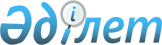 Об определении мест для размещения агитационных печатных материалов для всех кандидатов на территории района имени Габита Мусрепова Северо-Казахстанской областиПостановление акимата района имени Габита Мусрепова Северо-Казахстанской области от 2 декабря 2020 года № 309. Зарегистрировано Департаментом юстиции Северо-Казахстанской области 4 декабря 2020 года № 6767
      Сноска. Заголовок в редакции постановления акимата района имени Габита Мусрепова Северо-Казахстанской области от 16.07.2021 № 189 (вводится в действие по истечении десяти календарных дней после дня его первого официального опубликования).
      В соответствии с пунктами 4, 6 статьи 28 Конституционного закона Республики Казахстан от 28 сентября 1995 года "О выборах в Республике Казахстан", статьей 37 Закона Республики Казахстан от 23 января 2001 года "О местном государственном управлении и самоуправлении в Республике Казахстан", акимат района имени Габита Мусрепова Северо-Казахстанской области ПОСТАНОВЛЯЕТ:
      1. Определить места для размещения агитационных печатных материалов для всех кандидатов на территории района имени Габита Мусрепова Северо-Казахстанской области согласно приложению 1 к настоящему постановлению.
      2. Исключено постановлением акимата района имени Габита Мусрепова Северо-Казахстанской области от 16.07.2021 № 189 (вводится в действие по истечении десяти календарных дней после дня его первого официального опубликования).


      3. Признать утратившими силу следующие постановления акимата района имени Габита Мусрепова Северо-Казахстанской области:
      1) "Об определении мест для размещения агитационных печатных материалов и предоставлении помещений для проведения встреч с выборщиками кандидатов в акимы сельских округов на территории района имени Габита Мусрепова Северо-Казахстанской области" от 19 апреля 2018 года № 128 (опубликовано 14 мая 2018 года в Эталонном контрольном банке нормативных правовых актов Республики Казахстан в электронном виде, зарегистрировано в Реестре государственной регистрации нормативных правовых актов № 4705);
      2) "Об определении мест для размещения агитационных печатных материалов и помещений для проведения встреч кандидатов в Президенты Республики Казахстан с избирателями на территории района имени Габита Мусрепова Северо-Казахстанской области" от 8 мая 2019 года № 12 (опубликовано 20 мая 2019 года в Эталонном контрольном банке нормативных правовых актов Республики Казахстан в электронном виде, зарегистрировано в Реестре государственной регистрации нормативных правовых актов № 5403).
      4. Контроль за исполнением настоящего постановления возложить на руководителя аппарата акима района имени Габита Мусрепова Северо-Казахстанской области.
      5. Настоящее постановление вводится в действие по истечении десяти календарных дней после дня его первого официального опубликования.
      "СОГЛАСОВАНО"
      Председатель избирательной комиссии
      района имени Габита Мусрепова
      Северо-Казахстанской области
      Республики Казахстан
      ________________ Н.К. Баракаев
      "__" __________ 2020 года Места для размещения агитационных печатных материалов для всех кандидатов на территории района имени Габита Мусрепова Северо-Казахстанской области
      Сноска. Приложение в редакции постановления акимата района имени Габита Мусрепова Северо-Казахстанской области от 16.07.2021 № 189 (вводится в действие по истечении десяти календарных дней после дня его первого официального опубликования). Помещения для встреч с избирателями на территории района имени Габита Мусрепова Северо-Казахстанской области
					© 2012. РГП на ПХВ «Институт законодательства и правовой информации Республики Казахстан» Министерства юстиции Республики Казахстан
				
      Аким района 

А.Тастемиров
Приложение № 1к постановлению акима районаимени Габита МусреповаСеверо-Казахстанской областиот 2 декабря 2020 года № 309
№
Наименование населенного пункта
Места для размещения
1.
село Андреевка
улица Советская, № 51а, стенд возле здания Молодежного центра досуга товарищества с ограниченной ответственностью "Жарык-2005" (по согласованию)
2.
село Бирлик
улица Кирова, № 5, стенд возле здания коммунального государственного учреждения "Аппарат акима Бирликского сельского округа района имени Габита Мусрепова Северо-Казахстанской области"
3.
село Возвышенка
улица Мира, № 1, стенд возле здания столовой товарищества с ограниченной ответственностью "Возвышенка СК" (по согласованию) 
4.
село Дружба
улица Советская, № 46, стенд возле здания коммунального государственного учреждения "Аппарат акима Дружбинского сельского округа района имени Габита Мусрепова Северо-Казахстанской области" 
5.
село Кокалажар
улица Чеботарева, № 27, стенд возле здания коммунального государственного учреждения "Кокалажарская средняя школа" коммунального государственного учреждения "Отдел образования района имени Габита Мусрепова" коммунального государственного учреждения "Управление образования акимата Северо-Казахстанской области" 
6.
село Сокологоровка
улица Новая, № 8, стенд возле здания коммунального государственного учреждения "Аппарат акима Кырымбетского сельского округа района имени Габита Мусрепова Северо-Казахстанской области" 
7.
село Ломоносовка
улица Комсомольская, № 3, стенд возле здания коммунального государственного учреждения "Ломоносовская средняя школа" коммунального государственного учреждения "Отдел образования района имени Габита Мусрепова" коммунального государственного учреждения "Управление образования акимата Северо-Казахстанской области" 
8.
село Нежинка
улица Садовая, № 12, стенд возле здания коммунального государственного учреждения "Аппарат акима Нежинского сельского округа района имени Габита Мусрепова Северо-Казахстанской области" 
9.
село Новоишимское
улица Абылай хана, № 19, стенд возле здания государственного коммунального казенного предприятия "Дом культуры" коммунального государственного учреждения "Отдел внутренней политики, культуры и развития языков акимата района имени Габита Мусрепова Северо-Казахстанской области" 
10.
село Новоселовка
улица Целинная, № 24, стенд возле здания коммунального государственного учреждения "Аппарат акима Новосельского сельского округа района имени Габита Мусрепова Северо-Казахстанской области" 
11.
село Рузаевка
улица Рузаева, № 123, стенд возле здания коммунального государственного учреждения "Аппарат акима Рузаевского сельского округа района имени Габита Мусрепова Северо-Казахстанской области" 
12.
село Салкынколь
улица Школьная, № 9, стенд возле здания коммунального государственного учреждения "Салкынкольская средняя школа" коммунального государственного учреждения "Отдел образования района имени Габита Мусрепова" коммунального государственного учреждения "Управление образования акимата Северо-Казахстанской области" 
13.
село Тахтаброд
улица Садовая, № 42, стенд возле здания коммунального государственного учреждения "Тахтабродская средняя школа" коммунального государственного учреждения "Отдел образования района имени Габита Мусрепова" коммунального государственного учреждения "Управление образования акимата Северо-Казахстанской области" 
14.
село Червонное
улица Новоселова, № 39, стенд возле здания коммунального государственного учреждения "Аппарат акима Червонного сельского округа района имени Габита Мусрепова Северо-Казахстанской области" 
15.
село Чистополье
улица Ленина, № 99, стенд возле здания государственного коммунального казенного предприятия "Дом культуры" коммунального государственного учреждения "Отдел внутренней политики, культуры и развития языков акимата района имени Габита Мусрепова Северо-Казахстанской области" 
16.
село Шоптыколь
улица Целинная, № 25, стенд возле здания коммунального государственного учреждения "Шоптыкольская средняя школа" коммунального государственного учреждения "Отдел образования района имени Габита Мусрепова" коммунального государственного учреждения "Управление образования акимата Северо-Казахстанской области" 
17.
село Шукырколь
улица А.Нуркатова, № 26а, стенд возле здания коммунального государственного учреждения "Аппарат акима Шукыркольского сельского округа района имени Габита Мусрепова Северо-Казахстанской области" Приложение № 2к постановлениюакима района имениГабита МусреповаСеверо-Казахстанской областиот 2 декабря 2020 года № 309
№
Наименование населенного пункта
Помещения для проведения встреч
Андреевский сельский округ
Андреевский сельский округ
Андреевский сельский округ
1.
село Андреевка
Молодежный центр досуга товарищества с ограниченной ответственностью "Жарык-2005" (по согласованию), расположенного по адресу: Северо-Казахстанская область, район имени Габита Мусрепова, село Андреевка, улица Советская, № 51а. 
Бирликский сельский округ
Бирликский сельский округ
Бирликский сельский округ
2.
село Бирлик
Актовый зал коммунального государственного учреждения "Бирликская средняя школа" коммунального государственного учреждения "Отдел образования акимата района имени Габита Мусрепова Северо-Казахстанской области", расположенного по адресу: Северо-Казахстанская область, район имени Габита Мусрепова, село Бирлик, улица Ленина, № 20.
Возвышенский сельский округ
Возвышенский сельский округ
Возвышенский сельский округ
3.
село Возвышенка
Холл коммунального государственного учреждения "Возвышенская средняя школа" коммунального государственного учреждения "Отдел образования акимата района имени Габита Мусрепова Северо-Казахстанской области", расположенного по адресу: Северо-Казахстанская область, район имени Габита Мусрепова, село Возвышенка, улица Школьная, № 1.
Дружбинский сельский округ
Дружбинский сельский округ
Дружбинский сельский округ
4.
село Дружба
Актовый зал коммунального государственного учреждения "Дружбинская средняя школа" коммунального государственного учреждения "Отдел образования акимата района имени Габита Мусрепова Северо-Казахстанской области", расположенного по адресу: Северо-Казахстанская область, район имени Габита Мусрепова, село Дружба, улица Кооперативная, № 2.
Кокалажарский сельский округ
Кокалажарский сельский округ
Кокалажарский сельский округ
5.
село Кокалажар
Актовый зал конторы товарищества с ограниченной ответственностью "Тукым" (по согласовнию), расположенного по адресу: Северо-Казахстанская область, район имени Габита Мусрепова, село Кокалажар, улица Юбилейная, № 23. 
Кырымбетский сельский округ
Кырымбетский сельский округ
Кырымбетский сельский округ
6.
село Сокологоровка
Зал заседаний товарищества с ограниченной ответственностью "КазСтройТрейд" (по согласованию), расположенного по адресу: Северо-Казахстанская область, район имени Габита Мусрепова, село Сокологоровка, улица Ленина, № 11/1. 
Ломоносовский сельский округ
Ломоносовский сельский округ
Ломоносовский сельский округ
7.
село Ломоносовка
Актовый зал коммунального государственного учреждения "Ломоносовская средняя школа" коммунального государственного учреждения "Отдел образования акимата района имени Габита Мусрепова Северо-Казахстанской области", расположенного по адресу: Северо-Казахстанская область, район имени Габита Мусрепова, село Ломоносовка, улица Комсомольская, № 3.
Нежинский сельский округ
Нежинский сельский округ
Нежинский сельский округ
8.
село Нежинка
Актовый зал коммунального государственного учреждения "Нежинская средняя школа" коммунального государственного учреждения "Отдел образования акимата района имени Габита Мусрепова Северо-Казахстанской области", расположенного по адресу: Северо-Казахстанская область, район имени Габита Мусрепова, село Нежинка, улица Школьная, № 1
Новоишимский сельский округ
Новоишимский сельский округ
Новоишимский сельский округ
9.
село Новоишимское
Актовый зал коммунального государственного учреждения "Новоишимская средняя школа № 2" коммунального государственного учреждения "Отдел образования акимата района имени Габита Мусрепова Северо-Казахстанской области", расположенного по адресу: Северо-Казахстанская область, район имени Габита Мусрепова, село Новоишимское, улица Заслонова, № 10а
Новосельский сельский округ
Новосельский сельский округ
Новосельский сельский округ
10.
село Новоселовка
Актовый зал коммунального государственного учреждения "Новосельская средняя школа" коммунального государственного учреждения "Отдел образования акимата района имени Габита Мусрепова Северо-Казахстанской области", расположенного по адресу: Северо-Казахстанская область, район имени Габита Мусрепова, село Новоселовка, улица Целинная, № 18
Рузаевский сельский округ
Рузаевский сельский округ
Рузаевский сельский округ
11.
село Рузаевка
Актовый зал коммунального государственного учреждения "Калиновская средняя школа" коммунального государственного учреждения "Отдел образования акимата района имени Габита Мусрепова Северо-Казахстанской области", расположенного по адресу: Северо-Казахстанская область, район имени Габита Мусрепова, село Рузаевка, улица Рузаева, № 1
Салкынкольский сельский округ
Салкынкольский сельский округ
Салкынкольский сельский округ
12.
село Салкынколь
Актовый зал коммунального государственного учреждения "Салкынкольская средняя школа" коммунального государственного учреждения "Отдел образования акимата района имени Габита Мусрепова Северо-Казахстанской области", расположенного по адресу: Северо-Казахстанская область, район имени Габита Мусрепова, село Салкынколь, улица Школьная, № 9
Тахтабродский сельский округ
Тахтабродский сельский округ
Тахтабродский сельский округ
13.
село Тахтаброд
Актовый зал коммунального государственного учреждения "Тахтабродская средняя школа" коммунального государственного учреждения "Отдел образования акимата района имени Габита Мусрепова Северо-Казахстанской области", расположенного по адресу: Северо-Казахстанская область, район имени Габита Мусрепова, село Тахтаброд, улица Садовая, № 42
Червонный сельский округ
Червонный сельский округ
Червонный сельский округ
14.
село Червонное
Актовый зал коммунального государственного учреждения "Червонная средняя школа" коммунального государственного учреждения "Отдел образования акимата района имени Габита Мусрепова Северо-Казахстанской области", расположенного по адресу: Северо-Казахстанская область, район имени Габита Мусрепова, село Червонное, улица Школьная, № 14
Чистопольский сельский округ
Чистопольский сельский округ
Чистопольский сельский округ
15.
село Чистополье
Актовый зал коммунального государственного учреждения "Чистопольская средняя школа" коммунального государственного учреждения "Отдел образования акимата района имени Габита Мусрепова Северо-Казахстанской области", расположенного по адресу: Северо-Казахстанская область, район имени Габита Мусрепова, село Чистополье, улица Сакко и Ванцетти, № 19
Шоптыкольский сельский округ
Шоптыкольский сельский округ
Шоптыкольский сельский округ
16.
село Шоптыколь
Актовый зал коммунального государственного учреждения "Шоптыкольская средняя школа" коммунального государственного учреждения "Отдел образования акимата района имени Габита Мусрепова Северо-Казахстанской области", расположенного по адресу: Северо-Казахстанская область, район имени Габита Мусрепова, село Шоптыколь, улица Целинная, № 25
Шукыркольский сельский округ
Шукыркольский сельский округ
Шукыркольский сельский округ
17.
село Шукырколь
Молодежный центр досуга села Шукырколь коммунального государственного учреждения "Аппарат акима Шукыркольского сельского округа района имени Габита Мусрепова Северо-Казахстанской области", расположенного по адресу: Северо-Казахстанская область, район имени Габита Мусрепова, село Шукырколь, улица А.Нуркатова, № 26а